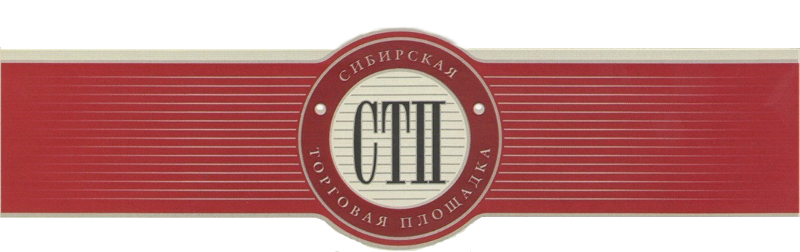 Протоколоб определении участников торгов№СТП-4046/3г. Кемерово	19.11.2019Организатор торгов Шлегель Алена Васильевна, рассмотрев поступившие заявки на участие в торгах по продаже имущества или предприятия должника Общество с ограниченной ответственностью «Теплоэнергогаз» (извещение о назначении торгов опубликовано на сайте https://sibtoptrade.ru/, №СТП-4046/3, размещено в сети Интернет на сайте http://bankrot.fedresurs.ru/ (Единый Федеральный реестр сведений о банкротстве)) 12.10.2019, на основании журнала приема заявок установил:в течение срока приема заявок с 2019-10-14 06:00:00 (время московское) до 2019-11-19 14:00:00 (время московское) по лоту:для участия в торгах поступила следующая заявка в форме электронного документа, подписанного ЭЦП заявителя:Рассмотрев поступившие заявки, Организатор торгов решил:Допустить к участию в торгах:	Отказать в допуске на участие в торгах:*Решение об отказе в допуске заявителя к участию в торгах принимается в случае, если:1) заявка на участие в торгах не соответствует требованиям, установленным в соответствии с №127-ФЗ и указанным в сообщении о проведении торгов;2) представленные заявителем документы не соответствуют установленным к ним требованиям или недостоверны;3) поступление задатка на счета, указанные в сообщении о проведении торгов, не подтверждено на дату составления протокола об определении участников торгов.Организатор торгов	Шлегель А.В.№ лотаНазвание лота 3Станция насосная WILO VR Control COR-2; Котел КВ-0,4 (КВр-0,465КБ) с вентилятором ВР 280-46 зав.№140401; Котел КВ-1,6 (КВр-1,86КБ) с вентилятором ВР 280-46 зав. №140602; Котел КВБ-0,1; Котел КВр-0,4; Котел КВр-1,0 с вентилятором ВДН -2,8, 2шт.; Котел КВр-1,6 (КВр-1,86КБ), 2шт.; Насос WILO CronoTwin DL 65/170-11/2; Пожарная сигнализация, ул. Андреевская 36; Узел учета газа (корректор газа СПГ 761); Узел учета газа (Ду 150 мм); Узел учёта кот.№ 39, кот.41; Установка дозирования ЭКНИТЭКС 100-8.1-015.M.S TY 3631-020-24210860-2011; Теплообменник пластичный ТС 10-77-1; Агрегат насосный К100-65-250 с электродвигателем 45 кВт 3000 об/мин; все имущество лота установлено и работает на котельных г.БийскаРегистрационный номер заявителяНаименование(для юридического лица) /ФИО (для физического лица)№ лотаИНН, ОГРН (для юридических лиц)5147Синица Владимир Васильевич3ИНН 505003857526Регистрационный номер заявителяНаименование(для юридического лица) /ФИО (для физического лица)№ лота ИНН, ОГРН (для юридических лиц)Наименование(для юридического лица) /ФИО (для физического лица)№ лотаИНН, ОГРН (для юридических лиц)Основания принятого решения об отказе в допуске заявителя к участию в торгах*.Синица Владимир Васильевич3ИНН 5050038575261)заявка на участие в торгах не соответствует требованиям, установленным в соответствии с №127-ФЗ и указанным в сообщении о проведении торгов (Заявка составлена по иным торгам , имуществу и должнику ОАО «РСК»;2) представленные заявителем документы не соответствуют установленным к ним требованиям или недостоверны (Взамен заявки поступила выписка из ЕГРН на земельный участок, Договора о задатке  поступило определение судебного акта по делу №А40-163874 от 10.01.2018г., иных документов поступила жалоба на АУ Черней М.В. по торгам на ТП «uTender»;3) поступление задатка на счета, указанные в сообщении о проведении торгов, не подтверждено на дату составления протокола об определении участников торгов.